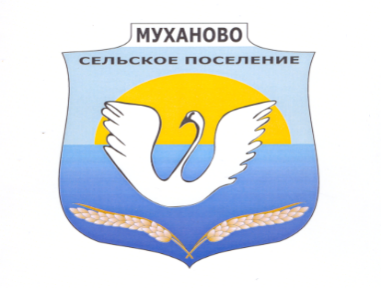 Ежемесячная информационная газета сельского поселения МухановоОФИЦИАЛЬНОКинель-Черкасским районным судом Самарской области осужден мужчина, управлявший транспортным средством в состоянии опьянения, имеющий судимость за аналогичное преступление. Кинель-Черкасским районным судом Самарской области 22 ноября 2022 года рассмотрено уголовное дело в отношении ранее судимого гражданина П. за совершение преступления, предусмотренного частью 2 статьи 264.1 УК РФ (управление автомобилем, трамваем либо другим механическим транспортным средством лицом, находящимся в состоянии опьянения, имеющим судимость за совершение в состоянии опьянения преступления, предусмотренного частями второй, четвертой или шестой статьи 264, статьей 264.1 УК РФ). В ходе дознания по уголовного делу установлено, что житель п. Подгорный, Кинель-Черкасского района, Самарской области, 1992 года рождения, уроженец п. Подгорный, не работающий, судимый приговором Кинель-Черкасского районного суда от 11.12.2020 года за совершение преступления предусмотренного статьей 264.1 УК РФ к 320 часам обязательных работ с лишением права заниматься деятельностью, связанной с управлением транспортными средствами сроком на 2 года, 07.10.2022 года, находясь в автомобиле ВАЗ 21124, стоящем на ул. Ленина, п. Подгорный употребил алкогольный напиток и находясь в состоянии опьянения начал движение по ул. Ленина где впоследствии был остановлен сотрудником службы УУП О МВД России по Кинель-Черкасскому району в связи с подозрением в совершении ранее административного правонарушения.В ходе общения между П. и сотрудником полиции последним были установлены признаки алкогольного опьянения у гражданина П., в связи с чем на место происшествия были вызваны сотрудники ОГИБДД О МВД России по Кинель-Черкасского району для установления факта опьянения.  Законное требование о прохождении медицинского освидетельствования на состояние опьянения гражданин П. не выполнил, однако признался, что выпил алкогольный напиток-пиво. Подсудимый в судебном заседании вину признал полностью, в содеянном раскаялся.Государственным обвинителем суду представлены исчерпывающие доказательства, указывающие на виновность подсудимого в инкриминируемом ему деянии. Доказательства стороны обвинения легли в основу обвинительного приговора.Так, судом, с учетом мнения государственного обвинителя, назначено наказание в виде 3 месяцев лишения свободы с отбыванием наказания в колонии-поселении с лишением права заниматься деятельностью, связанной с управлением транспортными средствами на срок 2 года 1 месяц.Приговор в законную силу не вступил.22.11.2022Заключение о результатах публичных слушаний в сельском поселении Муханово муниципального района Кинель-Черкасский Самарской области по вопросу о проекте решения Собрания представителей сельского поселения Муханово «О внесении изменения в Устав сельского поселения Муханово муниципального района Кинель-Черкасский Самарской области» от 25 ноября 2022 года1. Срок проведения публичных слушаний: с 06 ноября 2022 года по 25 ноября 2022 года.2. Место проведения публичных слушаний: 446328, Самарская область, Кинель-Черкасский район, село Муханово, ул. Школьная, д. 1 «В». 3. Основание проведения публичных слушаний – решение Собрания представителей сельского поселения Муханово муниципального района Кинель-Черкасский Самарской области от 24.10.2022 № 25-1 «О предварительном одобрении проекта решения «О внесении изменений в Устав сельского поселения Муханово муниципального района Кинель-Черкасский Самарской области» и вынесении проекта на публичные слушания», опубликованное в газете «Мухановские вести» от 25.10.2022 № 50 (505). 4. Вопрос, вынесенный на публичные слушания – проект решения Собрания представителей сельского поселения Муханово муниципального района Кинель-Черкасский Самарской области «О внесении изменений в Устав сельского поселения Муханово муниципального района Кинель-Черкасский Самарской области».5. 03 ноября 2022 года по адресу: 446328, Самарская область, Кинель -Черкасский район, село Муханово, ул. Школьная, д. 1 «В» проведено мероприятие по информированию жителей поселения по вопросу, вынесенному на публичные слушания, в котором приняли участие – 10 (десять) человек. 6. Мнения, предложения и замечания по вопросу, вынесенному на публичные слушания, внес в протокол публичных слушаний 1 (один) человек. 7. Обобщенные сведения, полученные при учете мнений, выраженных жителями поселения и иными заинтересованными лицами по вопросу, вынесенному на публичные слушания:7.1. Мнения о целесообразности и типичные мнения, содержащие положительную оценку по вопросу, вынесенному на публичные слушания, – 1 (один) человек.7.2. Мнения, содержащие отрицательную оценку по вопросу, вынесенному на публичные слушания, – не высказаны.7.3. Замечаний и предложений по проекту решения Собрания представителей сельского поселения Муханово муниципального района Самарской области «О внесении изменений в Устав сельского поселения Муханово муниципального района Кинель-Черкасский Самарской области» не поступало. 8. По результатам рассмотрения мнений, замечаний и предложений участников публичных слушаний рекомендуется принять Проект решения в предварительно одобренной редакцииПредседатель Собрания представителейсельского поселения Мухановомуниципального района Кинель-Черкасский Самарской области                                                                                                                                                                Н.С. ПодольскаяСоучредители газеты «Мухановские вести»: Администрация сельского поселения Муханово муниципального района Кинель-Черкасский Самарской области, Собрание представителей сельского поселения Муханово муниципального района Кинель-Черкасский Самарской области.Издатель Администрация сельского поселения Мухановомуниципального района Кинель-Черкасский Самарской областиГлавный редактор Калинчева Евгения БорисовнаАдрес редакции: Самарская обл., Кинель-Черкасский р-н, с. Муханово, ул. Школьная, 1В. тел.:2-33-48 Газета выпускается не реже одного раза в месяц.Газета распространяется бесплатно. Тираж газеты 110 экз. № 57 (512) от 29.11.2022